INDICAÇÃO Nº 724/2018Indica ao Poder Executivo Municipal que efetue a roçagem, em Praça, localizada na Avenida Alfredo Contatto, no Bairro Jardim Dona Regina.Excelentíssimo Senhor Prefeito Municipal, Nos termos do Art. 108 do Regimento Interno desta Casa de Leis, dirijo-me a Vossa Excelência para sugerir que, por intermédio do Setor competente, que realize roçagem, em Praça, localizada na Avenida Alfredo Contatto, Bairro Jardim Dona Regina.  Justificativa:Moradores da localidade e freqüentadores da praça, procuraram este vereador cobrando providências no sentido de proceder com a  roçagem da referida área, uma vez que o mato está alto, o que vem atrapalhando o lazer dos freqüentadores.Plenário “Dr. Tancredo Neves”, em 22 de janeiro de 2.018.CELSO LUCCATTI CARNEIRO“Celso da Bicicletaria”-vereador-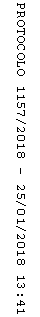 